Multilateral Comenius ‘An apple a day keeps the doctor away’2010-2012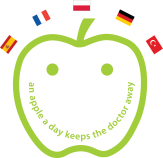 SELF EVALUATION					 MAY2012COUNTRY: This document concerrns period November 2011 – May 2012PART ONE PART TWO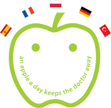  QUESTIONSYESNOREMARKS/SHORT DESCRIPTION1- What subjects were involved in the project and Could you carry out them well in your school?X X XXXEnglish, French, Geography, PE, German,Maths (statistics), Biology(GE)Local and school authorities, parents, teachers and students of our school have been involved in the preparation and realization of them (S) English, Biology, PE (PL)English,Social Science,PE,Art (TR)2-Did you do extra work (outside school hours) for the project?XXXXXAll of the teachers that organized the activities directly have done extra hours (S) No hours were included in our school schedule to work on the project , so most of the time we had to work at home.(FR)3-Did you have to work harder when deadlines came near?XXXXX The fact that everything had to be ready meant that teachers and students had to have everything ready before travelling to meetings.(S) Yes , of course.(FR)We had the same amount of work during all the project (PL)We were aware of making our work in good quality as we were going to share it with partners during meetings.(TR)4-Did you have to motivate  some   students and some other colleagues  of you?XXXXXSome students “slowed down” a bit after a while. Discussions about our aim and the importance of the work we do appeared to be helpful. (GE) For the meeting in France we had to change two students who did not fulfil their contract and did not collaborate with the team.(S) I had to give deadlines to my students for the work to be done on time.(FR) We had a group of teachers eager to work on the project. The students also volunteered to take part and there were lots of volunteers.(PL)As there were not many teachers who knew all the details about the project I had to tell the tasks and motivate them about our work we had to run.(TR)5-Did this  Comenius project/policy document relate to the vision of the school?XXXXXThanks to the Comenius- project PE gained definitely more importance at our school, which the ‘Fitness parcours’ proves(GE) The issues of the project are perfectly related to the vision of our school (S) We’ve added a point about Comenius to our School Development Programme.(PL)6-Was the project integrated into normal school activities?XXXXXSome of the workshops were added to the school activities with the change of school schedule. Other activities, like the celebration of the Health Day, were done as extra activities on a weekend(S)No , not at all ; our head did not help us in any way (FR) Some of the tasks were realized during the lessons (educational projects) or during after school clubs.(PL)From time to time we changed daily schedule of the school to complete the tasks altogether. (TR)7- Did you carry out the planned activities at your school? XXXAll of the activities planned were carried out as expected, with some variations which did not alter the essence of the activity.(S) We’ve carried out even more than planned as we had lots of ideas during the project.(PL) We planned some activities at school such as sport day  and healthy day activities. (TR)8- Could you run  your Comenius website systematically?XXXXXXIt didn’t work well all the time, because during the project our school-website was deleted and a new website was designed and installed. (GE) Due to a lack of time, the website was not always updated on time.(S) No , because of technical difficulties and no help from computer-science teachers (FR)The web master was not someone from school .We couldn’t keep contact well with him.(TR)9- Was there a group of teachers at your school working together on the project?XXXXXThere have been agreat quantity of teachers involved throughout the project, with two teachers directing the activities.(S)Only 3 teachers were interested in the project.(FR) Not exactly. Teachers who  were with me at the international meetings  joined to me just before  meetings and  became interested in  project for that  period only.We chose the students who would take place in the group  before every meeting.(TR)10 Did  the students at your school take part actively in the project activities?XXXXXThe team of students directly involved did take part in all activities while the rest of students in the school participated in those activities open to the school community. (S) I had to motivate students  and manage whole work  during the  project.11- Did  the number of students involved in the project tasks raise during the project ?XXXXXSome of the students involved in the project during the last course have graduated and are not in the project but we have a new group of students directly involved and other students who collaborate.More and more students wanted to take part in the group  that will visit a partner country and they became more interested in the project.(TR)12- Did you,  the local  community, parents or any institutions involve in your project? Did anyone else show any interest in it? XXXXX The local print medias and the mayors of three surrounding communities showed significant interest in the project and the work we did. (GE) From the first moment parent helped with the activities and were very interested in the project. Local authorities also helped when necessary and valued positively all the activities done in our school.(S)To the local community:14 press articles about the project, 4 television reports, 1 on-line internet transmission.To the parents:During each parents meeting we’ve been informing them about the stage of works in the project. Twice a year during school picnics and charity concerts we’ve been presenting them the results of our work.We’ve been in contact with the City Council and informing them about the works.We’ve been co-operating with the City Library (photos exhibition)(PL)The news about our project took place on two local newspaper. (TR)13-What benefits did  your  students and teachers at your school   take from the project?1.Improving one’s English 2.Learning about the importance of healthy food and sports3.The “Health Day” was a big successBoth for the school and the community(GE)It is very enriching to work on the same activities of the project from different perspectives. This is what teachers and students most value.(S)1. They know more about healthy feeding.2. There’s been raising awareness of physical and mental advantages of a healthy lifestyle.3. Students has been provided with the tools for making wise choices in the area of spending free time and eating habits.4. The cultural gap between the countries involved in the project has been narrowed and we have opened up for their diversity.5. We got to know partner countries’ every day life and elements of culture by means of modern Information Technologies.6. Students' motivation for learning foreign languages has enhanced and their knowledge of the English language to be able to communicate in this language has extended.7. A range of use of high quality digital sources in the process of sharing knowledge has extended .8. Ties between school and parents and the local community has strengthened.(PL)1- Some of the students who  took part in the visit groups improved their English and others who couldn’t join to the groups in the visits became more eager to improve  their English and at least they became more motivated to study English.2. We all learnt about partner countries’ cultures and   even  a few  words from their languages. 3. They   are capabale of group work better now. 4. The teachers in  the school became more interested in international projects . two other teachers started another  project  with a German school.5.Local community’s interest increased to  the school . (TR)14- Did some of the  teachers and students achieve or improve any new skills  as a result of project activities?  XXXColleagues improved their English Organizing the Comenius meeting in Germany and planning the programmesurely improved our organization skills – and our ability to care for the different interests of people coming from different nations(GE) The teachers directly involved in the meetings have had the opportunity of learning from their colleagues and sharing their knowledge. Students have improved their communication skills, acquired more cultural awareness and learnt on the issues of the project.(S)The students improved their level of English and got more mature , more open-minded (FR) Language, ICT and social skills,(PL)1.We all increased  our abilities  in creating new ideas and  sharing them with eachother.2.Some of my students improved their ICT skills. (TR)3.An English course for teachers opened in our school and some of teachers  attended this course.15-Did you notice  that more students and teachers from your school use foreign languages and their motivation to learn it rose during the project time? XXXSince the beginning of the project and thanks to our trips and the groups of students from abroad visiting us, students are more and more aware of the necessity of having a common language to communicate. As a result, too, more and more teachers have shown an interest to improve their knowledge of English and other languages with courses during the year or in the summer.(S)They realized that speaking different languages was necessary to make themselves understood(FR)16- Did  you notice awareness of the European aspect in education and of other cultures rising at your school?XXXXThe study of the European Community and the variety of cultures in our continent is part of the curriculum of our students. But the fact that they can see by themselves this variety by being in contact with students from other countries directly or indirectly has aroused even more awareness(S)17- Did  the project have influence on your school schedule?XXXXX The school calendar has been adapted to the meetings and trips. Also, some of our special days have been adapted to the content of the project.(S)We had to work extra hours (FR) Not too much but yes a bit  (TR)18- Did you feel that you worked significantly more or less than your partners?XXXXXAll the partners worked really hard (GE) We think that all partners worked more or less in the same way, always within their possibilities. The results have been shared by all and we have also seen that we have different ways of working on the same subjects (S)Just the same as the partner countries but less than Poland (FR) Because we’ve been the coordinating school, except from the same tasks as our partners, our task was also to plan, make corrections in the plans and to co-ordinate all the works as well as to remind the partners about the tasks. We were also the centre of the international e-mail communication. (PL)19- Do you think  that each partner did  what he was supposed to do? XXXXMostly yes, but the quality of work has varied.(PL)20- Could you take the advantages  of  your involvement in this project well? In what way? XXXXXBeing involved in this project has brought us the possibility of working with teachers from other countries and so the experience of exchanging knowledge has being extremely enriching and profitable.(S)Problems with the school accountant (FR)21-Did you have enough  technical possibilities to carry out some activities?XXXXXOur school is equipped with a wide range of technologies and students work with computers daily, so we did not have major inconveniences and could carry out all activities successfully.(S)No , difficulties with the school website (FR)Except from web page downlaods .(TR)22- Did you prepare all the documents needed  to put in the final film?XXXXXNo , because I didn’t have the raw materials(FR)23- Do you think that you  have had enough experience on running Comenius projects now and can you help other schools  with that?XXXXXThis project has given us a lot of experience and we feel we can run more Comenius projects in the future as well as help other schools which start.(S)QUESTIONSYESNOREMARKS/SHORT DESCRIPTION1. Was the international communication effective? What in your opinion could be improved?XXXXXWe have the means to communicate but sometimes some of the activities are not carried out exactly as agreed. Maybe we could have a kind of forum where we could all exchange experiences.(S)2. Was the international cooperation effective? What in your opinion could  have been improved?XXXXX3.Do you have any other suggestions concerning our cooperation in the future and keeping  our Comenius group in touch?XXXXXWe all agreed in staying in touch when we last met in Poland.And I think this is what we are going to dothrough emails and visits. The first meeting ”post Comenius” is supposed to take place in Izmir in winter 2012 / 13.(GE) It would be very interesting to keep in touch and be able to work together in other projects in the future, perhaps students exchanges or cultural trips.(S)Students using the social networks to keep communicating (FR)We could run our comenius websites and in this way we would know what is going on in a partner school. Moreover, there’s a link to facebook on a Polish Comenius site so we could stay in touch using it.I think we could also do the questionnaire about healthy lifestyle once more naxt yer. Maybe Roser could open it on-line for us.As for the students – I have a suggestion – let’s start next school year special international classes during which our students will be writing e-mails to one another or even better will be talking in English using skype.What do you think?(PL)